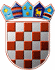          REPUBLIKA HRVATSKA
KRAPINSKO-ZAGORSKA ŽUPANIJA          ŽUPANIJSKA SKUPŠTINE       KLASA: 500-06/23-01/28URBROJ: 2140-01-23-4Krapina, _______________	Na temelju članka 17. Statuta Krapinsko-zagorske županije („Službeni glasnik Krapinsko-zagorske županije“, broj 13/01, 5/06, 14/09, 11/13,  13/18, 5/20, 10/21 i 15/21 – pročišćeni tekst), Županijska skupština Krapinsko-zagorske županije na 13. sjednici održanoj dana  __________________ . godine donosiZ A K L J U Č A Ko prihvaćanju Izvještaja o radu Povjerenstva za zaštitu prava pacijenata na području Krapinsko-zagorske županije za 2022. godinuPrihvaća se Izvještaj o radu Povjerenstva za zaštitu prava pacijenata na području Krapinsko-zagorske županije za 2022. godinu.Izvještaj o radu Povjerenstva za zaštitu prava pacijenata na području Krapinsko-zagorske županije za 2022. godinu nalazi se u privitku ovog Zaključka i čini njegov sastavni dio.                                                                                                          PREDSJEDNIK                                                                                                 ŽUPANIJSKE SKUPŠTINE                                                                                                              Zlatko ŠoršaDOSTAVITI:1. Povjerenstvo za zaštitu prava pacijenata,    n/p predsjednice Povjerenstva,2. Upravni odjel za zdravstvo, socijalnu politiku,      branitelje, socijalno društvo i mlade,3. „Službeni glasnik KZŽ“, za objavu,4. Za zbirku isprava,5. Za prilog zapisniku,6. Pismohrana.